Entrée : Peuple de Frères1 - Dans la nuit se lèvera une lumière
L'espérance habite la terre :
La terre où germera le salut de Dieu !
Dans la nuit se lèvera une lumière
Notre Dieu réveille son peuple !R/ Peuple de frères, peuple du partage,
porte l'Évangile et la paix de Dieu.2 - L'amitié désarmera toutes nos guerres
L'espérance habite la terre :
La terre où germera le salut de Dieu !
L'amitié désarmera toutes nos guerres
Notre Dieu pardonne a son peuple ! R/3 - La tendresse fleurira sur nos frontières
L'espérance habite la terre :
La terre où germera le salut de Dieu !
La tendresse fleurira sur nos frontières
Notre Dieu se donne à son peuple ! R/4 - Un soleil se lèvera sur nos calvaires
L'espérance habite la terre :
La terre où germera le salut de Dieu !
Un soleil se lèvera sur nos calvaires
Notre Dieu fait vivre son peuple ! R/1ère Lecture : Livre du prophète Isaïe (Is 8, 23b – 9, 3) Le peuple qui marchait dans les ténèbres a vu se lever une grande lumière ;
et sur les habitants du pays de l’ombre, une lumière a resplendiPsaume 26R/ Le Seigneur est ma lumière et mon salut. (Ps 26, 1a)Le Seigneur est ma lumière et mon salut ;
de qui aurais-je crainte ?
Le Seigneur est le rempart de ma vie ;
devant qui tremblerais-je ?J’ai demandé une chose au Seigneur,
la seule que je cherche :
habiter la maison du Seigneur
tous les jours de ma vie.Mais j’en suis sûr, je verrai les bontés du Seigneur
sur la terre des vivants.
« Espère le Seigneur, sois fort et prends courage ;
espère le Seigneur. »2ème lecture :
Première lettre de saint Paul aux Corinthiens (1 Co 1, 10-13.17)« Tenez tous le même langage ; qu’il n’y ait pas de division entre vous »Alléluia, Alléluia. 
Jésus proclamait l’Évangile du Royaume, et guérissait toute maladie dans le peuple.
Alléluia.Évangile de Jésus Christ selon saint Matthieu (Mt 4, 12-23)Quand Jésus apprit l’arrestation de Jean le Baptiste, il se retira en Galilée. Il quitta Nazareth et vint habiter à Capharnaüm, ville située au bord de la mer de Galilée, dans les territoires de Zabulon et de Nephtali.C’était pour que soit accomplie la parole prononcée par le prophète Isaïe :
« Pays de Zabulon et pays de Nephtali, route de la mer et pays au-delà du Jourdain, Galilée des nations ! Le peuple qui habitait dans les ténèbres a vu une grande lumière. Sur ceux qui habitaient dans le pays et l’ombre de la mort, une lumière s’est levée. »À partir de ce moment, Jésus commença à proclamer : « Convertissez-vous, car le royaume des Cieux est tout proche. »Comme il marchait le long de la mer de Galilée, il vit deux frères, Simon, appelé Pierre, et son frère André, qui jetaient leurs filets dans la mer ; car c’étaient des pêcheurs. Jésus leur dit : « Venez à ma suite, et je vous ferai pêcheurs d’hommes. » Aussitôt, laissant leurs filets, ils le suivirent.De là, il avança et il vit deux autres frères, Jacques, fils de Zébédée, et son frère Jean, qui étaient dans la barque avec leur père, en train de réparer leurs filets. Il les appela. Aussitôt, laissant la barque et leur père, ils le suivirent.Jésus parcourait toute la Galilée ; il enseignait dans leurs synagogues, proclamait l’Évangile du Royaume, guérissait toute maladie et toute infirmité dans le peuple.Prière universelleO Seigneur, en ce jour, écoute nos prières.Devant les désordres du monde, les hommes sont inquiets et désorientés, comme plongés dans le noir. Pour qu’ils trouvent dans leur vie une lumière d’espérance, pour qu’ils parviennent à distinguer cette lumière au milieu même des troubles de ce temps, Qu’il n’y ait pas de division entre vous, recommande saint Paul. Pour que, par leur joie et par leur unité profonde, les disciples du Christ soient signes de la réalité du salut de Dieu, Seigneur nous te prions.Aujourd’hui, à Saint-Jean de la Commanderie, c’est un jour de récollection autour du thème proposé par notre évêque : Connaître le Christ. C’est aussi une journée de formation proposée par nos sœurs Missionnaires du Christ Rédempteur. Pour que ces rencontres et ces échanges fraternels aident chacun à témoigner de la présence du Christ au monde, Seigneur, nous te prions.Pendant la communionR/ Dieu nous invite à son festin,
Table où lui-même se donne,
Voici le pain pour notre faim,
Source de vie éternelle.Approchez-vous pleins d'allégresse, ouvrez vos cœurs au Dieu vivant ;
En son amour, en sa tendresse, Il vous appelle ses enfants. R/Jésus a rendu témoignage par son offrande sur la Croix ;
Il donne sa vie en partage à qui l'accueille dans la foi. R/Verbe de Dieu, splendeur du Père, Il est le pain qui vient du Ciel ;
Recevez-Le en ce mystère, brûlez en l'Amour éternel. R/EnvoiR/ Allez par toute la terre,
Annoncer l’Évangile aux nations !
Allez par toute la terre, Alléluia !De jour en jour proclamez son salut,
Racontez à tous les peuples sa gloire,
A toutes les nations ses merveilles ! R/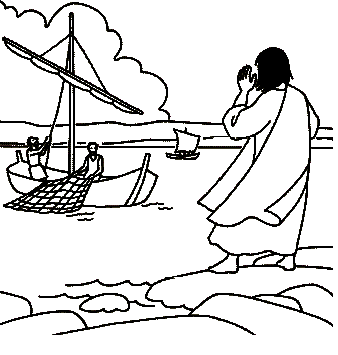 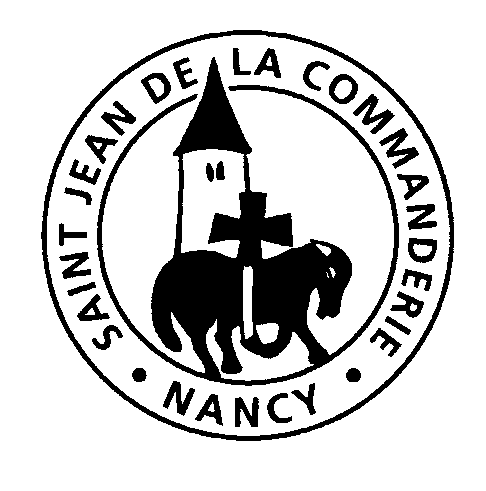 26 janvier 20203ème dimanche du temps ordinaire – AÉglise Saint-Léon IX